oneM2M IPR STATEMENT“Participation in, or attendance at, any activity of oneM2M, constitutes acceptance of an agreement to be bound by all provisions of IPR policy of the admitting Partner Type 1 and permission that all communications and statements, oral or written, or other information disclosed or presented, and any translation or derivative thereof, may without compensation, and to the extent such participant or attendee may legally and freely grant such copyright rights, be distributed, published, and posted on oneM2M’s web site, in whole or in part, on a non-exclusive basis by oneM2M or oneM2M Partners Type 1 or their licensees or assignees, or as oneM2M SC directs.TitleSpecial vehicle priority pass.DescriptionIn some urgent cases, special vehicles (such as ambulance) need priority pass to save time, especially in a road with heavy traffic. In this case, if the vehicle service centre can make a real-time passing plan for related vehicles and traffic lights, it will help special vehicles to save time a lot.SourceCMCCActors Vehicles (M2M Devices embedded in vehicles)Traffic lights (M2M Devices embedded in traffic lights).Vehicle Service Centre Pre-conditionsTriggersThe special vehicle sends the priority passing request to Service Centre. Normal FlowVehicles (including special vehicles) report data (such as location, speed, direction…) to vehicle service centre. Special vehicle sends the priority pass request to the vehicle service centreVehicle service centre verify the requestVehicle service centre analyzes and make a priority passing planVehicle service centre sends the priority plan to related vehicles and traffic lightsPost-conditions (if any)NONE.High Level Illustration (as applicable)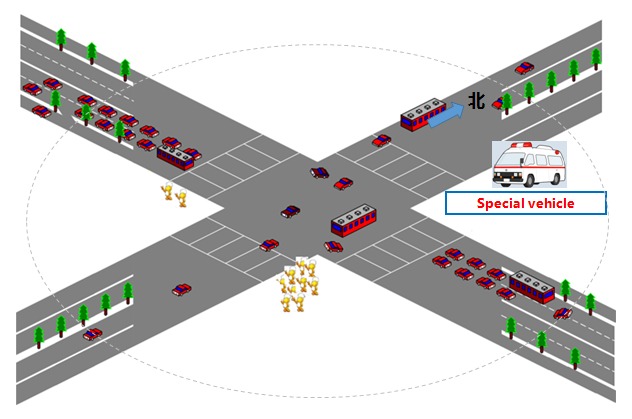 Potential requirements (as applicable)The M2M service platform can identify the urgent vehicles and verify the request The M2M service platform can identify the related devices (for example, the  vehicles, traffic lights around, and the road information)The M2M service platform can analyze the data and make a priority passing plan for all related M2M devicesThe M2M service platform can send the plan to all related M2M devices (vehicles, traffic lights…) The M2M service platform can real-time adjust the plan Input contributionUse caseInput contributionUse caseUse Case Title:*Use case for Special vehicle priority passGroup Name:*TP#24Source:*CMCCContact:Yawen Niu (niuyawen@chinamobile.com)Date:*2016-7-18Abstract:*Propose to add the use case for Special vehicle priority pass for urgent cases.Agenda Item:*Work item(s):Document(s) Impacted*Technical Specification TR 0026 – Vehicular Domain Enablement Technical ReportIntended purpose ofdocument:* Decision Discussion Information Other <specify>Decision requested or recommendation:*Approval of the Use Case